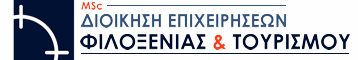  Παραστατικό Καταβολής Τελών ΦοίτησηςΠρος:  ΕΙΔΙΚΟ ΛΟΓΑΡΙΑΣΜΟ ΚΟΝΔΥΛΙΩΝ ΚΑΙ ΕΡΕΥΝΑΣ ΕΛ.ΜΕ.ΠΑ.Ονοματεπώνυμο φοιτητή: Σας ενημερώνω ότι έχω καταβάλει μέρος του ποσού των τελών φοίτησης ύψους ………….. στον λογαριασμό του Ε.Λ.Κ.Ε. ΕΛ.ΜΕ.ΠΑ. και επιθυμώΑπόδειξη Τιμολόγιο           Σε περίπτωση τιμολογίου παρακαλούμε συμπληρώστε τα παρακάτω στοιχεία: Στοιχεία Τιμολογίου Συνημμένα αποστέλλω αντίγραφο του καταθετηρίου τραπέζης.                                                                                                               Ημερομηνία,  …./…../……..                                                                                                                                     Ο/Η αιτών/σαΕπωνυμίαΕπάγγελμαΑΦΜΔΟΥΔιεύθυνση